PREDSEDA  NÁRODNEJ  RADY  SLOVENSKEJ  REPUBLIKYČíslo: CRD-173/2017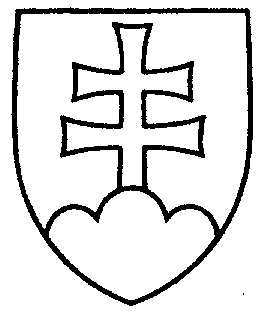 431ROZHODNUTIEPREDSEDU NÁRODNEJ RADY SLOVENSKEJ REPUBLIKYzo 6. februára 2017o ospravedlnení neúčasti poslancov na 12. schôdzi Národnej rady Slovenskej republiky za mesiac január 2017Na základe písomných žiadostí poslancov Národnej rady Slovenskej republiky
o ospravedlnenie ich neúčasti na 12. schôdzi Národnej rady Slovenskej republiky za mesiac
január 2017, po posúdení dôvodov neúčasti poslancov na rokovacom dni uvedenej schôdze Národnej rady Slovenskej republiky na základe vyjadrení predsedov poslaneckých klubovv súlade s § 63 ods.  5 zákona Národnej rady Slovenskej republiky 
č. 350/1996 Z. z. o rokovacom poriadku Národnej rady Slovenskej republiky v znení neskorších predpisovo s p r a v e d l ň u j e mneúčasť poslancov Národnej rady Slovenskej republiky na 12. schôdzi Národnej rady Slovenskej republiky za mesiac január 2017CSÉFALVAYOVÁ  Katarína	(MOST–HÍD)	dňa 31. 1. 2017KOTLEBA  Martin		(ĽS Naše Slovensko)	dňa 31. 1. 2017 SHAHZAD  Silvia		(OĽANO)	dňa 31. 1. 2017VAŠEČKA Richard		(OĽANO)	dňa 31. 1. 2017Andrej   D a n k o   v. r.